BAGI MAHASISWA YANG MENGAJUKAN SURAT PENELITIAN, SILAKAN AKSES LINK SURAT BERIKUT:s.id/suratizinpenelitianupgripQR Code Surat Izin Penelitian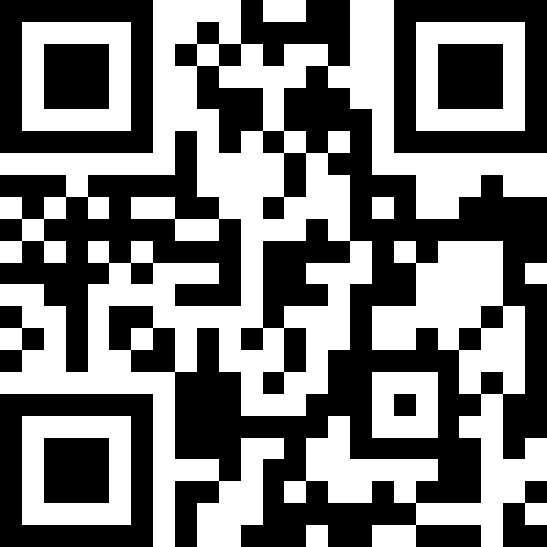 